7° TROFEO Challenge PIERLUIGI SPADOLINILIVORNO 9 LUGLIO 2017BANDO DI REGATACLASSI AMMESSE: Classe LiberaISCRIZIONIEntro le ore 18 del 7 Luglio, presso la segreteria dello YCL. La quota diiscrizione ammonta a 50 Euro.REGOLAMENTILa regata sarà effettuata nel rispetto dei seguenti regolamenti:Regolamento Internazionale della NavigazioneRegolamento della classe libera Dotazioni di sicurezza per la navigazione entro le 12 miglia dalla costaLe istruzioni di regataLe successive comunicazioni del Comitato OrganizzatorePROGRAMMADomenica 9 Luglio, ore 11: REGATA COSTIERAPREMIAZIONELa premiazione avverrà al termine della regata presso la sede sociale delloY.C.L, con spaghettata per tutti gli equipaggi.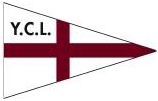 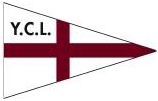 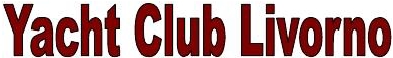 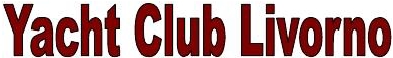 